Mrs. Rookstool	Rm.  F114English II	Conf Pds. – 5th,9thEnglish II Syllabus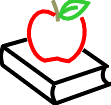 Welcome!
I am so pleased to have you as a member of my class. I want to clarify expectations and priorities for this course. I expect all students to contribute to their own learning and the learning of others by following these guidelines.

Classroom Rules:1) Please respect yourself, others, and property.2) Be on time! (in your seat before the final bell).  If you’re late, you will be asked for a tardy pass from the administrative office before you are allowed in class.  I do not accept any other tardy passes, except for those given by the tardy personnel.
3) No cell phones or electronic devices (unless I have asked you to take it out for an assignment). Otherwise, if it is visible and especially if you’re using it, I will confiscate it.4) Use your time wisely. Your behavior should reflect a purpose and your purpose should be success in this course. The way you manage your time in class reflects what is important to you and will be noted by the teacher. 5) Choose and use words that are appropriate.  No foul or disrespectful language.
Consequences: 
Students who do not respect class rules will experience the following consequences: 
1. Conference/warning
2. Phone call home and/or detention
3. Administrative referral
Serious or troubling issues may result in immediate removal from classroom and administrative referral.Course Description/Participation:As we read this year, we’ll be looking closely at how writers use language, voice, andrhetorical devices to shape their messages. While I encourage you to read for fun, reading a text for a class should be a more focused, energized activity. Read with pencil, pen or highlighter in hand. Required Texts: Texas Treasures (Textbook)Night (memoir)– Elie WeiselJulius Caesar(drama) – William ShakespeareMany other assorted fiction and non fiction that will be provided.Supplies: 1 ½ - 2 inch binder to keep work organizedComposition book for journals, daily editsLoose-leaf PaperBlack or Blue PensLate Work/ Make up TestsWork is to be turned in to the teacher in class when it is due. If there is an emergency that prevents you from completing an assignment, you must see me at least the day before the class when the assignment is due.  Tests can be within 5 days after receiving a failing grade.  You must make arrangements to come during lunch or before school to retake a test.Tardy and Absence Policy:Students may make up any missed work for full credit upon returning to school if they have an excused absence.  If an assignment is due on the day you are absent, I will expect you to have it ready to turn in as soon as you return. If not, the assignment will be considered late and points will be deducted. Restroom Passes: You may not use the restroom the 15 min. of class nor the last 15 minutes of class as per campus policy.  You will be given three restroom passes per 6 weeks.  Once these passes are handed out, you are responsible for keeping them.  If you do not have your passes with you, you may not go to the bathroom, so please take good care of them.  If you do not use your passes, you may turn them in to me at the end of the semester for bonus points on the semester or final exam!English II Syllabus AcknowledgementI, __________________________, have read and received the course syllabus for English II and understand the expectations of the class.  Signed : ________________________________        Date: _______________________                                (student name)Signed: _________________________________  Date: ____________________                                 (parent name)